INDICAÇÃO Nº 285/2014Sugere ao Poder Executivo Municipal que seja realizada a roçagem e limpeza no entorno do Ginásio de Esportes Vereador José Salves localizado na Rua da Batata no Jd. Perola. Excelentíssimo Senhor Prefeito Municipal, Nos termos do Art. 108 do Regimento Interno desta Casa de Leis, dirijo-me a Vossa Excelência para sugerir que, por intermédio do Setor competente, promova a roçagem e limpeza no entorno do Ginásio de Esportes Vereador José Salves localizado na Rua da Batata no Jd. Perola.Justificativa:Moradores procuraram este vereador e relataram que no entorno do Ginásio o mato esta alto, o que favorece a proliferação de pragas peçonhentas colocando em risco a saúde das crianças que utilizam o local. Solicitaram que este vereador intermediasse junto ao governo o pedido de limpeza e roçagem do local em questão.Plenário “Dr. Tancredo Neves”, em 16 de Janeiro de 2014.ALEX ‘BACKER’-Vereador-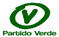 